First Mennonite Church of ChristianPastor Laura Goerzen, Organist–Lu Goering, Greeters–Ann & Andy Storer, Worship Leader–Lurline WiensDecember 30, 2018Gathering and PraisingPreludeWelcomeAnnouncementsOpening PrayerScripture Reading					         Psalm 148Singing God’s WordThe First Noel							      #199O Holy Night							      Duet					Gin Niehage & Steve KaufmanWhat Star is this						    InsertWhile Shepherds Watched their Flocks			    InsertHark, the Herald Angels Sing					      #201Away in a Manger						    InsertInfant Holy, Infant Lowly					     #206What Child is This						     #215Silent Night, Holy Night					     #193*Joy to the World						     #318Sharing with One AnotherSharing Joys and ConcernsPrayer of the ChurchOffertoryOffertory PrayerGoing in God’s Name*Sending Song	 - Good Christian Friends, Rejoice 		      #210*BenedictionPostlude*Those who are able are invited to standPastor Laura GoerzenPastor Laura’s email:  laura.n.goerzen@gmail.comPastor Laura’s Cell Phone:  620-386-0518Pastor’s office Hours:  Tues.—Fri. 9:30AM-1:30PMStudy Phone 620-345-8766Church Secretary:  Lurline WiensLurline’s phone number:  620-345-2187Lurline’s email:  fmcc.secretary1@gmail.comOffice hours:  Tues. 1:00-4:00PM, Thurs-Fri. 8:30AM-12:00pmChurch Phone:  620-345-2546Church Website:  www.fmccmoundridge.orgChristmas Carol Sing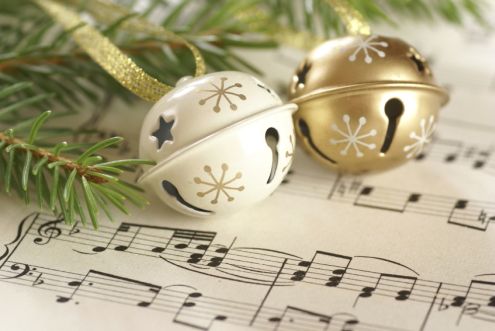 First Mennonite Church of ChristianMoundridge, KSA welcoming Community of Christians for PeaceDecember 30, 2018 AnnouncementsOpportunity to Gift Cradle to Crayons with Christian Resources: Cradle to Crayons provides loving childcare for the youngest members of our community and is developing a fresh supply of Christian resources to aid in its ministry to these young children. If you would like to give the gift of introducing young children to God’s love, go to www.amazon.com and hover over the Account & Lists icon. Click on “Find a List or Registry” and search for Cradle to Crayons. You will find a wish list of high quality faith-based toys and children’s books from which to choose a gift for our local childcare center. The Neuf Memorial Run:  The Neuf  9K and 2 mile run returns to the campus of Bethel College on Jan. 12, 2019 to honor the memory of Russ Neufeld, a former MC USA and Hesston College employee.  The race will start at 10AM outside of Mojo’s Coffee Shop on the campus of Bethel College, North Newton, KS.  The Neuf will raise funds for the Leukemia and Lymphoma Society, and the Russ Neufeld Memorial Scholarship at Hesston College.  Register and read other details about the race at www.runtheneuf.neuf.ca.  We would love to have you join us for this fun community event!Delivering Meals:  January is FMCC’s month to deliver Senior Center meals.  There is a sign-up sheet on the south wall in the foyer.  Please take a look at that and sign up when you can help.  You get a free meal if you want one for delivering the meals.  You pick up the meals at 11:00AM at the Center.  Currently it takes about 45 minutes.  Right now we are delivering one 8 miles out of town.  That takes some extra time.  If you have questions contact Pat Krehbiel.  Please consider helping.Office closed:  The church office will be closed Near Years Day and Wednesday, January 2, 2019.Centering Prayer will not meet Monday, December 31, but will resume Monday, January 7, 2019.  Centering Prayer meets from noon to 1:00PM most Mondays at the Agape Center in Richert House on the Bethel College campus and is open to anyone, regardless of previous experience.  For more informationn, contact Melanie Zuercher, mzuercher@bethelks.edu, or Nathan Koontz, Nathan@hutchfmc.org.Monday, December 31:  The Bethel College advancement/development office invites you to a holiday open house, 9:00AM- 3:00PM.  Come by to visit with staff, enjoy holiday treats and a warm beverage – and make your year-end donation.  The office is on the main floor of the Administration Building on campus.Sunday, January 6, 2019:  Rachel Pannabecker presents “Remembering Ethel Ewert Abrahams, Collector and Artist, a Sunday-Afternoon at the Museum program, 3:00PM, Kaufman Museum.  Pannabecker will talk about Abrahams’ unusual collection of tobacco fabric novelties, which she believes to be the largest in the United States, and which is now on display as the museum’s special exhibit.Saturday, January 5:  Kauffman Museum first-Saturday bird walk.  Meet in the museum parking lot at 8:30AM.  Experienced birders will lead a walk of 1 to 1.5 miles in Chisholm Park and on Sand Creek Trail in North Newton.  Please be aware the trail is mostly unpaved/wood-chip with some hilly/steep spots. Out of the office:  Lurline will be out of the office the end of the week.  If you have announcements for the bulletin, please have them to me by noon on Monday, December 31 and I will get them into the bulletin.OpportunitiesToday:  9:15AM	First Perk	  9:30AM	Sunday school	 10:30AM	Worship ServiceDecember 29-January 2: Pastor Laura out of the officeJanuary 10, 2019:  Worship Team 9:30AMJanuary 12, 2019:  Neuf Memorial RunJanuary 16, 2019:  Church Board Meeting 8:00PMSunday January 6:  Organist – Roberta Gingerich, Greeter- Edna Stucky & Bev Hasan, Worship Leader –Pat KrehbielWe seek and practice ShalomPrayer for Peace MakersPlease keep Christian Peacemaker Team-Palestine's  Palestinian partners and team in your heart and mind during this challenging time of  occupation for Palestinians and transition for the team. May 2019 deepen everyone's resolve to confront the powers of violence and work for Just Peace for everyone in the region.